777000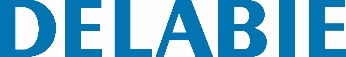 Torneira de urinol TEMPOSTOPReferência: 777000 Informação para prescriçãoTorneira temporizada exterior :Para urinol vulgar, sifónico ou selha.Instalação mural.Temporização ~3 seg.Débito pré-regulado a 0,15 l/seg. a 3 bar, ajustável.Corpo em latão maciço cromado M1/2".Espelho parede.Modelo reto para alimentação em linha.